Муниципальное автономное дошкольное образовательное                             учреждение № 22 «Орлёнок»                    Проект «Покормите птиц зимой»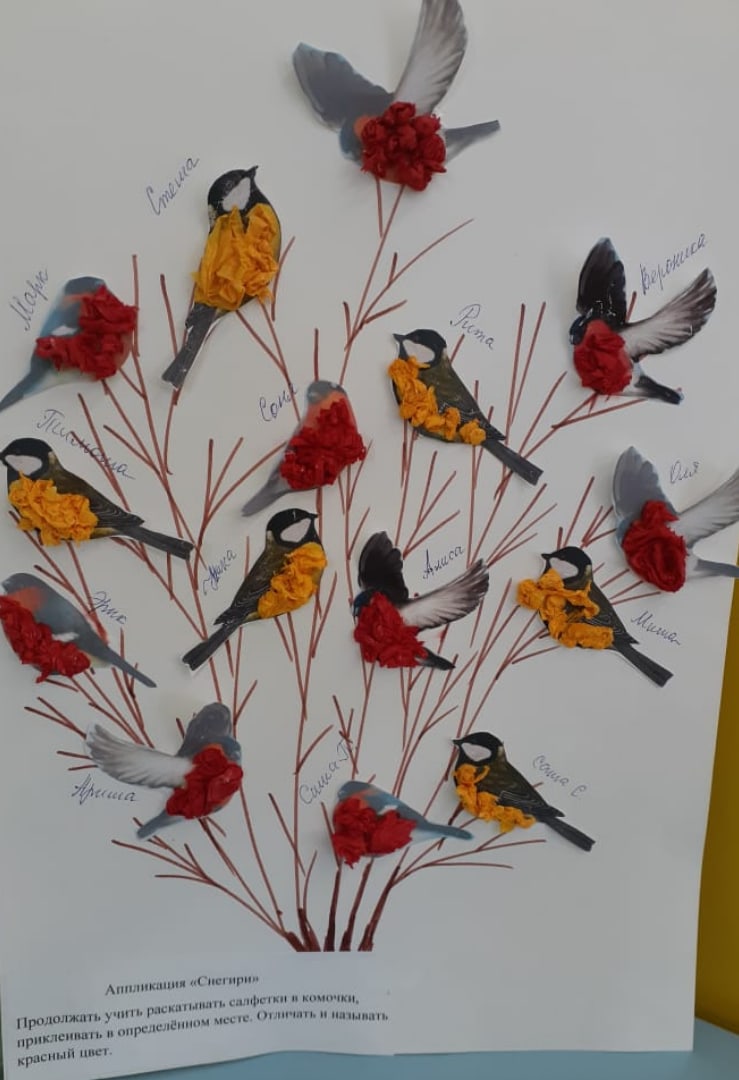                                 Автор.                                                                    Гергерт Л. В.                                   Г. Карпинск 2020Тип проекта: познавательно-творческий.Вид проекта: краткосрочный (3 дня)Участники проекта: дети первой младшей группы № 4, педагоги: Гергерт Л.В, Пынтя Е.В, родители.Возраст детей: 2-3 года.Форма проведения: групповая.Актуальность.Зимой птицам не только холодно, но и голодно. Доступной пищи становится значительно меньше, но потребность в ней возрастает. Иногда естественный корм становится практически недоступным, поэтому многие птицы не могут пережить зиму и погибают. Задача взрослых - воспитывать интерес у детей к друзьям нашим меньшим – птицам, пополнить багаж знаний о зимующих птицах, о среде их обитания.В совместной работе с родителями создать условия для общения детей с природой: смастерить кормушки, дать элементарные знания о том, чем питаются птицы зимой.Цель: Формировать представления о зимующих птицах, их связи с окружающей средой, роли человека в жизни птиц. Задачи: - Способствовать получению элементарных знаний о птицах (летают, поют, клюют);-Расширять знания детей о зимующих птицах: о внешнем виде, об их жизни в зимний период; - Вызвать стремление беречь их, помогать зимующим птицам в трудное время. Развитие у детей любознательности, творческих способностей, познавательной активности, коммуникативных навыковАктивизация словаря:снегирь, синица, воробей, голубь, кормушка, крошки, зёрна, мороз, кормить, сыпать, повесить, заботиться.Предполагаемый результат:В ходе проекта сформировать представления о зимующих птицах: о внешнем виде, образе жизни, о приспособленности птиц к жизни в зимнее время года.Повысить уровень любознательности, творческих способностей, познавательной активности.Приобщать к совместной деятельности родителей: повысить уровень их экологической воспитанности; проводить с детьми наблюдения в природе,  привлекать детей к совместному труду в природе, заботе о птицах.Этапы реализации проекта:1 этап - ПодготовительныйПодбор необходимой методической и художественной литературы, фотоматериалов, иллюстрированного материала.Создание интереса у участников.Постановление задачи перед родителями: изготовление кормушек, сбор корма для птиц.2 этап- ОсновнойРеализация первого этапа через разные виды совместной деятельности педагогов с детьми.Проведение занятий, бесед, наблюдений, творческая деятельность, чтение литературы, рассматривание иллюстраций, оформление уголка с печатной информацией про птиц.3 этап – ЗаключительныйПрезентация кормушек, оформление выставки рисунков и поделок, анализ проведенной деятельности.                                                                               Размещение кормушек на территории ДОУ и подкормка птиц в течение зимнего периода.Формы и методы работыПознавательное развитие.- Презентация «Зимующие птицы»-Слушание голосов птиц.-Наблюдение за птицами, прилетевшими на участок детского сада:особенности строения тела, повадки;-Сюжетные картины на тему «Птицы», «Птичий двор».                                                                                                   Речевое развитие-Рассматривание альбома «Птицы».-Рассматривание сюжетных картинок: «Кормление птиц»Социализация.Дидактические игры: Лото «Животные и птицы»«Кто как кричит?» «Подбери хвостик по цвету»Чтение художественной литературы.- А.Барто «Птичка», «Кто как кричит?»Безопасность.-Беседа на тему: «Зимние гости» (защита птиц ). Наблюдение за кормушкой (птицы маленькие, беззащитные, пугливые.)Художественно-эстетическое развитие.Продуктивная деятельность.Аппликация «Снегири и синички».Физическое развитиеПальчиковые игры: «Сорока-ворона», «Я решил ворон считать»Подвижные игры: «Воробышки и кот», «Птицы в гнездышках».-Наблюдение за птицами (дома, на кормушках, в парке и .д.)Выпуск газеты для родителей: «Как сделать кормушку», «Покормите птиц зимой».Результативность проекта.В результате проведенной работы дети получили много новой информации о птицах, которые зимуют рядом с нами, узнали о жизни птиц, их различиях, повадках, об особенностях обитания в зимний период. Главный результат проекта - это усвоение детьми того, что наши пернатые друзья не смогут перезимовать, если мы не будем им помогать.